定期倉庫整理本校無閒置倉庫，教具室可視為教學百寶庫，教職員及工友阿姨，會定期維護清潔。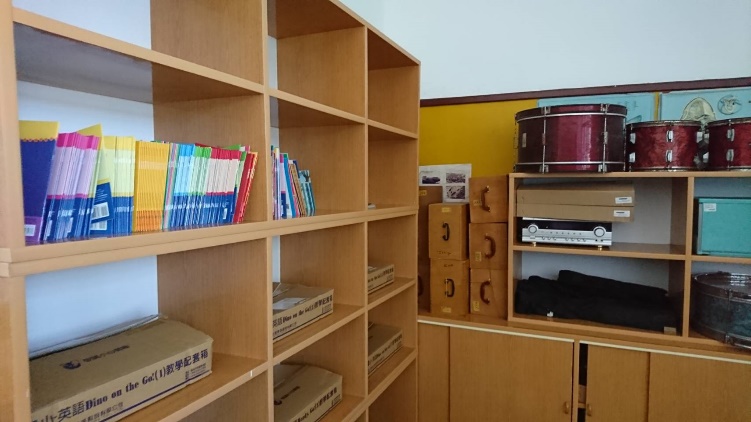 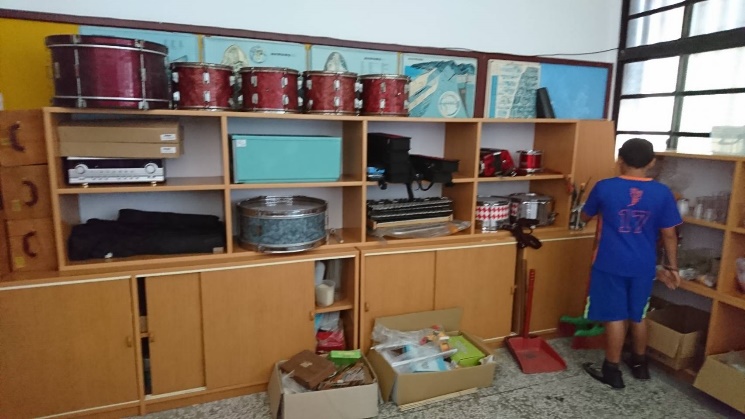 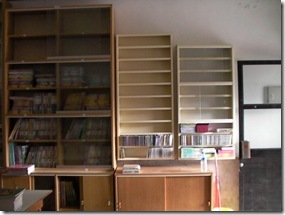 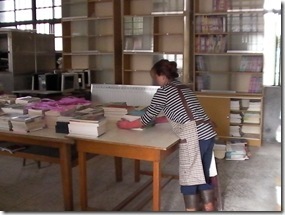 